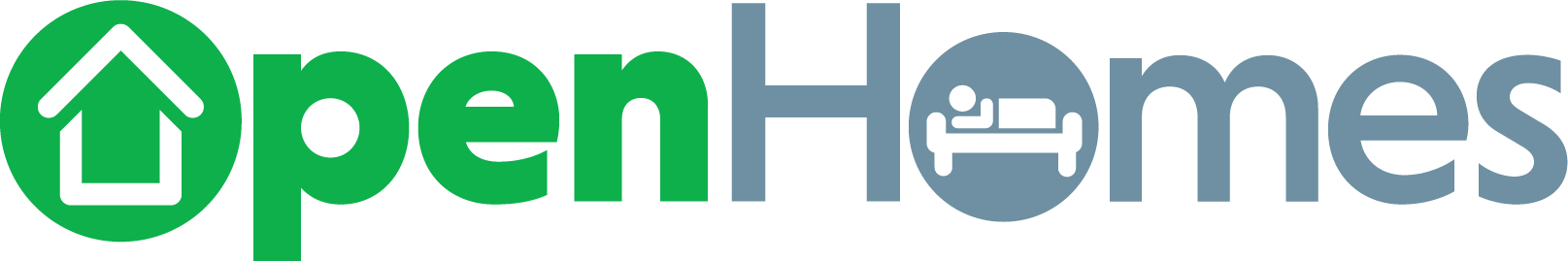 Volunteer Information EveningCould you open up your home to prevent a young person from sleeping on the streets?If this is something you have thought about doing but unsure of how to go about it  This evening is for YOU!Come and hear about the exciting work of Open Homes Supported Lodgings Scheme and Nottingham Nightstop.Nottingham Nightstop provides young people aged 16-25, at risk of homelessness, safe emergency overnight accommodation in the homes of trained volunteer host families. 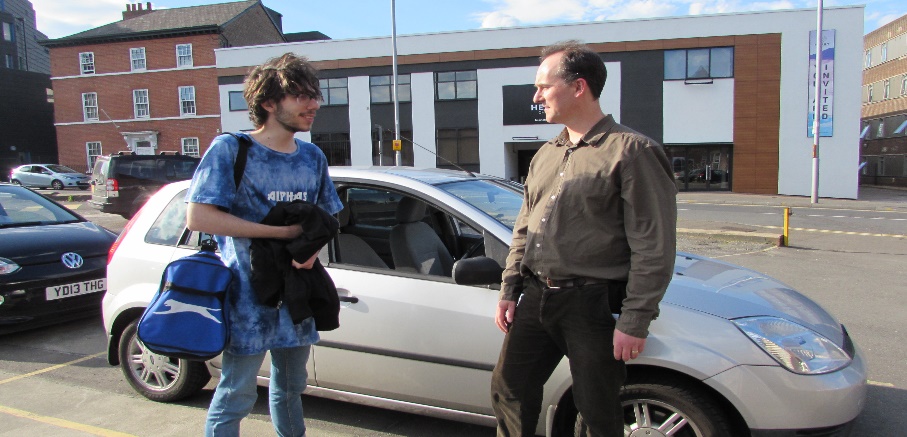 Supported Lodgings hosts provide accommodation in a similar setup to Nottingham Nightstop but as a move-on option for young people who have been hosted through Nightstop. The young person stays with the host for a few months instead of a few nights.The evening will includeA presentation on the work of Open Homes and the projects it runsInput from current Hosts and DriversInformation on volunteer roles and opportunities                                                      Refreshments will be servedDate:  Wednesday 13th March 2019       Time:  7.30pm Location:  Cornerstone Church, 90 Castle Boulevard, Nottingham, NG7 1FP(onsite parking available)For further information please go to the Open Homes Nottingham website www.openhomes.org.uk or telephone 0333 3232 265 or email info@nottinghamnightstop.org.uk 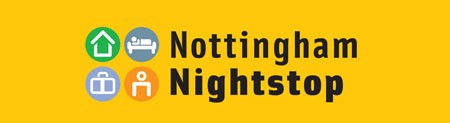 